Terms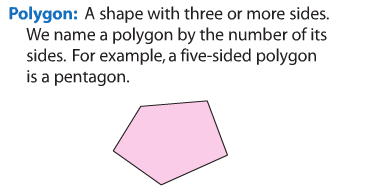  Non polygon Sides are not closed, sides can be curved, and sides can intersect at vertices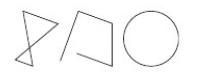 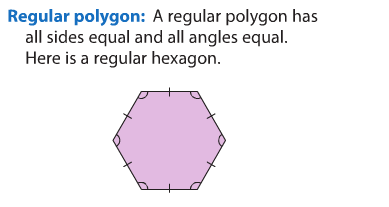            What Else Do You Know?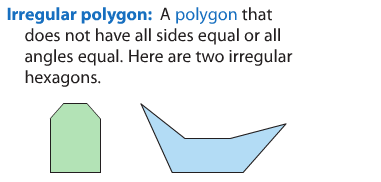 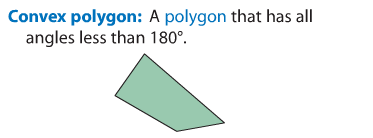 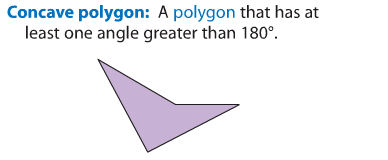 